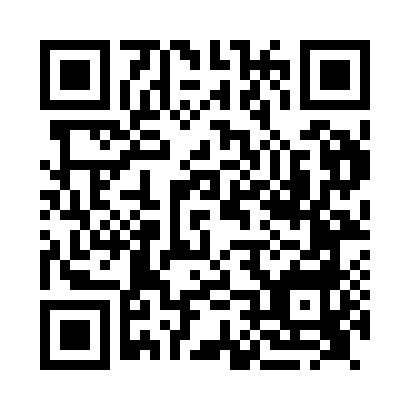 Prayer times for Stainton, North Yorkshire, UKMon 1 Jul 2024 - Wed 31 Jul 2024High Latitude Method: Angle Based RulePrayer Calculation Method: Islamic Society of North AmericaAsar Calculation Method: HanafiPrayer times provided by https://www.salahtimes.comDateDayFajrSunriseDhuhrAsrMaghribIsha1Mon2:524:341:096:529:4311:262Tue2:524:351:096:529:4311:263Wed2:534:361:096:529:4211:264Thu2:534:371:106:529:4211:265Fri2:544:381:106:529:4111:256Sat2:544:391:106:519:4011:257Sun2:554:401:106:519:4011:258Mon2:564:411:106:519:3911:249Tue2:564:421:106:509:3811:2410Wed2:574:431:106:509:3711:2411Thu2:574:451:116:499:3611:2312Fri2:584:461:116:499:3511:2313Sat2:594:471:116:489:3411:2214Sun3:004:491:116:489:3311:2215Mon3:004:501:116:479:3211:2116Tue3:014:511:116:479:3011:2117Wed3:024:531:116:469:2911:2018Thu3:034:541:116:459:2811:1919Fri3:034:561:116:459:2611:1920Sat3:044:571:116:449:2511:1821Sun3:054:591:116:439:2311:1722Mon3:065:001:126:429:2211:1723Tue3:065:021:126:429:2011:1624Wed3:075:031:126:419:1911:1525Thu3:085:051:126:409:1711:1426Fri3:095:071:126:399:1611:1327Sat3:105:081:126:389:1411:1228Sun3:115:101:126:379:1211:1229Mon3:115:121:116:369:1011:1130Tue3:125:131:116:359:0911:1031Wed3:135:151:116:349:0711:09